§4706-B.  Assistance programs for low-income customers1.  Programs.  Each gas utility in the State that serves 5,000 or more residential customers shall offer low-income assistance programs for residential customers who satisfy criteria for low-income assistance as established by the commission in rule.  To the maximum extent possible, a gas utility, in adopting and implementing a low-income assistance program under this section, shall seek to encourage conservation in the use of gas by program participants.[PL 2009, c. 35, §2 (NEW).]2.  Cost recovery.  The commission shall include in rates for a gas utility all costs incurred in compliance with this section and commission rules adopted under this section, as long as such costs have been prudently incurred.[PL 2009, c. 35, §2 (NEW).]3.  Rules.  The commission may adopt rules necessary to implement this section. Rules adopted under this subsection are routine technical rules as defined in Title 5, chapter 375, subchapter 2‑A.[PL 2009, c. 35, §2 (NEW).]4.  Report.  The commission shall report on low-income assistance programs offered by gas utilities pursuant to this section within the annual report required under section 120.[PL 2009, c. 35, §2 (NEW).]SECTION HISTORYPL 2009, c. 35, §2 (NEW). The State of Maine claims a copyright in its codified statutes. If you intend to republish this material, we require that you include the following disclaimer in your publication:All copyrights and other rights to statutory text are reserved by the State of Maine. The text included in this publication reflects changes made through the First Regular and First Special Session of the 131st Maine Legislature and is current through November 1. 2023
                    . The text is subject to change without notice. It is a version that has not been officially certified by the Secretary of State. Refer to the Maine Revised Statutes Annotated and supplements for certified text.
                The Office of the Revisor of Statutes also requests that you send us one copy of any statutory publication you may produce. Our goal is not to restrict publishing activity, but to keep track of who is publishing what, to identify any needless duplication and to preserve the State's copyright rights.PLEASE NOTE: The Revisor's Office cannot perform research for or provide legal advice or interpretation of Maine law to the public. If you need legal assistance, please contact a qualified attorney.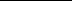 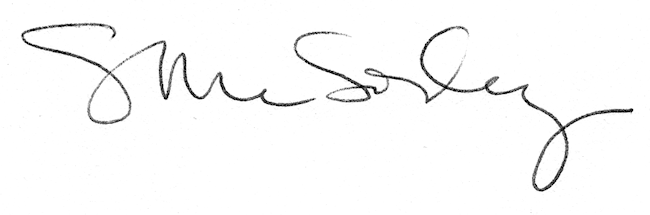 